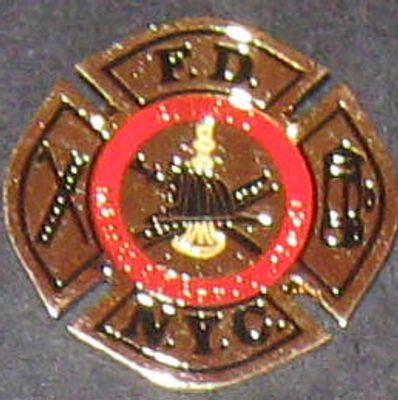 RMA Lapel Pin                                                                                          $6.00 for One, $10.00 for Two* Retired Member's Association, Inc.Fire Department, City of New YorkPO Box 1332 Baldwin, NY 115102022 Official ApplicationNAME_________________________________________________HOME ADDRESS______________________CITY_______________COUNTY______________STATE________ZIP_______________BEST CONTACT PHONE NUMBER__________________________DATE RETIRED__________LAST UNIT________LAST RANK______DATE OF BIRTH___________SPOUSE’S NAME___________________E-MAIL ADDRESS___________________________________________Type of Membership (Circle)ANNUAL MEMBERSHIP: $25.00 LIFETIME MEMBERSHIP: $250.00Download, Print and Remit this application along with your payment To: The RMA                                                                                                       PO Box 1332Baldwin, NY 11510                                                                                     *Add Payment of Lapel Pin(s) to Your Membership Fee*                    Receive Pin(s) back in the US Mail along with your Membership Card  